National Society of Accountants
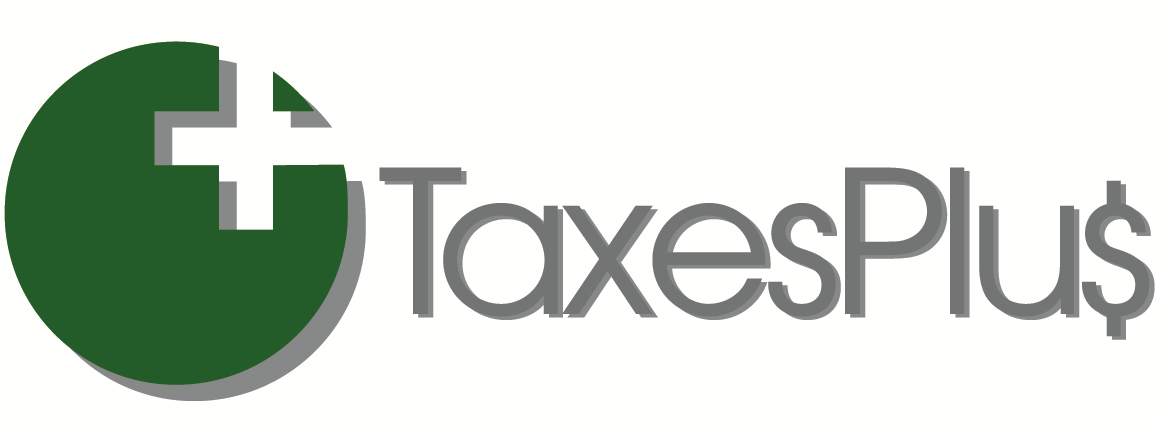 Tax Organizer        for Tax Year 2019Name:  Taxpayer ____________________________________________  SS No. _____________________ Birthdate/Age _______Spouse _____________________________________________   SS No. _____________________ Birthdate/Age _______Address: ____________________________________________________   Telephone (Home)   (____)_________________________
 _____________________________________________________ Telephone (Work)    (____)_________________________
Cell Phone:       Taxpayer __________________________________  Spouse _________________________________________
Email Address: Taxpayer __________________________________  Spouse _________________________________________Occupation:  Taxpayer ____________________________________  Spouse __________________________________________Check One:     ⁭ Single 	⁭ Married Filing Joint	⁭ Surviving Widow/Widower	           ⁭ Married Filing Separately (enter spouse’s name/SS No. Above)   ⁭ Unmarried Head of HouseholdDependents*A personal exemption is disallowed for any dependent unless the Social Security number is provided on the tax return.Members of your family attending college may make you eligible for an American Opportunity Credit, Lifetime Learning Credit, or Tuition and Fees Deduction.   # Students_________Taxpayer:   ⁭ 65 or over 	⁭ Blind/Disabled      Spouse:  ⁭ 65 or over 	⁭ Blind/Disabled   The checklist below could lead to helpful deductions.  Please answer and provide supporting information. All questions below pertain to the year 2018.YES	NO⁭            ⁭    Did you receive any employer-provided educational assistance?  $ ____________⁭            ⁭    Did you incur any educational expenses on behalf of yourself, your spouse, or a dependent?⁭            ⁭    Did you contribute to a Qualified State Tuition Plan?⁭            ⁭    If you are an educator, did you have unreimbursed work-related expenses? Amount: $________ ⁭            ⁭    Do you or your spouse have any kind of pension, profit-sharing, 401K, Retirement, Keogh, IRA, Roth or                     tax sheltered annuity plan? If yes, please circle above which ones.⁭            ⁭    If yes, were you or your spouse at least 70 ½ years of age on Dec. 31st?⁭            ⁭    Did you withdraw IRA or Keogh funds during the year?  If so, please indicate the amount of funds:
	      Withdrawn:  $______________   Date: ___________  Re-deposited:  $___________  Date: __________  	      Were any funds withheld?  ⁭  Yes          ⁭ No	Amount: $_________________________	       Were the withdrawn funds used to pay medical expenses?  ⁭  Yes          ⁭   No⁭            ⁭    Were you called to active duty before you withdrew the amounts?⁭            ⁭    If you are self-employed, did you pay health insurance premiums for yourself and your family? 
 	     Amount: $ _____________ ⁭            ⁭    Did you pay alimony?  If yes, paid to: _____________________________________________________	      SS no.: __________________________________  Amount Paid: $ ____________________________⁭            ⁭    Did you receive alimony, if so how much? $______________YES	NO⁭            ⁭    Did you have any adoption expenses?  $ ____________⁭            ⁭    Did you receive gifts in excess of $16,111 from a foreign entity?⁭            ⁭    Did you receive gifts in excess of $100,000 from a foreign person?⁭            ⁭    Did your college student receive educational benefits under a prepaid tuition program?⁭            ⁭    Do you wish to designate $3 of your taxes to the Presidential Campaign Fund?⁭            ⁭    Did you receive an advance child tax credit payment?  If yes, how much? $_______________⁭            ⁭    Have you ever qualified for the Earned Income Tax Credit?           ⁭            ⁭    Did you purchase an alternative fuel motor vehicle?⁭            ⁭    Did you have a casualty of theft loss?  If so, attach itemized list (including original cost and the value on      date of loss), insurance information regarding coverage, reimbursement and police report.⁭            ⁭    Did you make qualified energy improvements, such as energy efficient windows, doors, or metal roofs?⁭            ⁭    Did you purchase alternative energy sources for your personal residence, such as solar water heaters, solar electric                         equipment, geothermal heat pumps or wind turbines and fuel cell plants?⁭            ⁭    Did you have a property foreclosed on, have a short sale, or relinquish a property in lieu of foreclosure?

⁭            ⁭    Did you receive a Form 1099-A and/or Form 1099C?  If so, please provide any Form(s) 1099 you received. ⁭            ⁭    Did you or your spouse contribute to a Health Savings Account?⁭            ⁭    Did you or your spouse pay any interest on a student loan?
Health Care Reform⁭            ⁭    Did you have qualifying health care coverage, such as employer-sponsored coverage or government-sponsored coverage                    (i.e. Medicare/Medicaid) for every month of 2018 for your family? "Your family" for health care coverage refers to you, your                   spouse if filing jointly, and anyone you can claim as a dependent.	    If you or any member of your family did NOT have coverage all year, indicate the # of months of coverage for each person 	    in the dependent section at the beginning of this organizer. ⁭            ⁭    Did anyone in your family qualify for an exemption from the health care coverage mandate?⁭            ⁭    Did you enroll for lower cost Marketplace Coverage through healthcare.gov under the Affordable Care Act? If yes, please                     provide any Form(s) 1095-A you received.Estimated Tax PaymentsWage IncomeRetirement Benefits Received (Enclose all 1099R Forms)Interest Income (Enclose all 1099-INT Forms)
Total Municipal Bond Interest Earned in 2018:  $________________________For seller financed mortgage: Buyer’s name, Social Security number and addresses: _____________________________________________________________________________________________________________________________________________Dividend Income (Enclose all 1099-DIV Forms)
Do you have funds in a foreign account?  ⁭  Yes          ⁭ NoDid you have any stock sales in 2018?  If yes, submit all 1099B forms.  ⁭  Yes          ⁭ NoInstallment Sale Payments Received:  Interest  $____________  Principal  $ _________________
Buyer’s name: ________________  SS # _________________ Address: ____________________________
Other Benefits/Income Received (Enclose all 1099, SSA-1099, K-1s and other Misc. Forms) Capital Assets Sold (Securities, Real Estate, etc.)  Attach Forms 1099B and 1099S












*To qualify for long term capital gain rates, assets sold must have been held for more than one year.Rental Income (Attach 1099 Forms)Depreciable Asset AdditionsImprovements to Personal Residence   Note: If you refinanced your home this year, please bring a copy of your closing statement.Business Income (Attach 1099-MISC Forms)	Business Name _______________________________Federal ID No. _______________________________Principal Business Activity _____________________Principal Product _____________________________Method Used to Value Inventory _________________Accounting Method:   ⁭  Cash          ⁭ AccrualGross Income			AmountGross Income……………………….    __________________Less Returns/Allowances…………….. __________________Cost of SalesBeginning Inventory…………………..	__________________Purchases……………………………... 	__________________Cost of Labor…………………………. __________________Materials and Supplies………………..	__________________Freight In……………………………..   __________________Other________________________....   ______________________________________________...    	__________________Ending Inventory……………………..  __________________DeductionsAdvertising…………………………	__________________Auto-Truck Expense……………….	__________________Bad Debts…………………………..	__________________Collection Expense…………………	__________________Commissions……………………….	__________________Professional Dues & Subscriptions..	__________________Employee Benefit Program………..	__________________Freight & Express ………………..	__________________Utilities……………………………	__________________Insurance…………………………..	__________________Interest—Mortgage…………………	__________________Interest—Other……………………..	__________________Janitorial & Cleaning………………..	__________________Laundry……………………………..	__________________Legal & Accounting Fees…………..	__________________Office Expense……………………..	__________________Postage……………………………..	__________________Rent………………………………...	__________________Repairs……………………………..	__________________Salaries……………………………..	__________________Supplies…………………………….	__________________Telephone…………………………..	__________________Travel………………………………	__________________Total Meals & Entertainment………	_________________________________________............	_________________________________________............	__________________Farm Income (Attach 1099 Forms)Farm Name__________________________________Principal Activity_____________________________Accounting Method: ⁭  Cash          ⁭ AccrualIncomeSales of Items Bought for Resale…….	__________________Cost of Items Bought for Resale……..	__________________Sales of Livestock & Produce RaisedExcept for Breeding Stock Feeders & Calves…………………..	__________________Pigs & Sheep ………………………	__________________Poultry & Eggs …………………….	__________________Dairy Products……………………..	__________________Corn, Peas, etc.. …………………….	__________________Wheat, Oats, Hay & Straw …………	__________________Fruit ………………………………...	__________________Patronage Dividends ……………….	__________________Agricultural Program Payments…….	__________________Commodity Credit Loans Neglected….	__________________CCC Loans:  Forfeited……………...	__________________     Repaid with Certificates…………	__________________Crop Insurance Proceeds……………	__________________Federal Gasoline Tax Credit………..	__________________Other___________________..............	__________________DeductionsBreeding Fees…………………….	__________________Chemicals…………………………	__________________Conservation Expenses……………	__________________Custom Hire (Machine Work)……	__________________Employee Benefits Programs………	__________________Feed Purchased…………………….	__________________Fertilizers & Lime …………………	__________________Freight & Trucking………………... 	__________________Gasoline, Fuel, Oil………………….	__________________Insurance ……………………………	__________________Interest—Mortgage…………………	__________________Interest—Other………………………	__________________Labor Hired …………………………	__________________Pension & Profit Sharing Plans………	__________________Rent of Farm, Pasture………………	__________________Repairs, Maintenance ………………	__________________Seeds, Plants Purchased ……………	__________________Storage, Warehousing………………	__________________Supplies Purchased…………………	__________________Taxes ………………………………	__________________Utilities ……………………………	__________________Veterinary Fees, Medicine…………	_________________________________________............	_________________________________________............	__________________Personal Itemized DeductionsMedical 				AmountPrescription Drugs………………….	__________________Medical Insurance Premiums..……..	__________________Long Term Care Ins. Premiums……	__________________Medicare Premiums………………..	__________________Doctors/Dentists……………………	__________________Clinic/Lab Tests……………………	__________________Hospitals……………………………	__________________Eyeglasses/Hearing Aids…………..	__________________Orthopedic Shoes/Braces…………..	__________________Medical Long Distance Phone…….	__________________Other_______________..................	______________________________________..................	_______________________ Miles.....................................  	__________________Fares: Taxi, Bus, etc.........................	__________________Do you have a medical savings acct.?	__________________InterestDeductible Home Mortgage Interest Paid toFinancial Institutions………………	__________________Home Equity Interest………………..	__________________Deductible Home Mortgage Interest Paid toIndividuals:*Name Address:*_____________________________ __________________________________________Social Security No.:*_________________________   *Failure to provide is subject to a $50 penalty.Deductible Points (Include Amortization Points from Prior Years)…………	__________________Investment Interest (list)……………	__________________________________________..............	__________________________________________..............	__________________________________________..............	__________________TaxesReal Estate…………………...……….	__________________Personal Property……………….……	__________________State & Local Income Tax……………	__________________State & Local General Sales Tax.*........	______________________________________.....................	__________________*Not yet extendedCharitable ContributionsCash Contributions*___________.......	_____________________________________________.........	_____________________________________________.........	_____________________________________________.........	__________________Other Than Cash Contributions…….	___________________________________________............	___________________________________________.............	________________________Miles for Charity ……………	__________________*Contributions of $250 or more require written substantiation from the organizations.Miscellaneous Deductions Subject to 2% AGIUnreimbursed Employee Business Expense_________________Union & Professional Dues……………  __________________Safe Deposit Box Rental……………..	  __________________Tax Return Preparation Fee………….	  __________________Business Publications………………	  __________________Business Telephone Calls……………    __________________Tools, Supplies, Equipment…………	  __________________Employment-Related Education……	  __________________Investment Expenses………………	  __________________Other_________________________....   __________________
Miscellaneous Deductions Not Subject to 2% AGIGambling Losses (limited to winnings).. ________________________________________________________________________________________________________________________Employee Business Expense
Travel Expense			        AmountAir Fares…………………………	__________________Auto Rentals……………………	__________________Entertainment……………………	__________________  Garage……………………………..	__________________Hotel/Motel……………………….	__________________Meals……………………………...	__________________Parking……………………………	__________________Postage…………………………….	__________________		                                Amount	                  Road Tolls……………………	__________________Taxi, Subway………………………	__________________Telephone, Telegraph………………	__________________
Tips…………………………………	__________________Other……………………………….	__________________ ________________________.........	__________________ ________________________.........	__________________ ________________________.........	__________________             Car 1        Car 2NameBirthdate/AgeSocial Security Number*RelationshipNo. of Months lived in your home in 2018No. of Months of Qualifying Healthcare Coverage1st Quarter1st Quarter1st Quarter2nd Quarter2nd Quarter2nd Quarter3rd Quarter3rd Quarter3rd Quarter4th Quarter4th Quarter4th QuarterTOTALTOTALDate PaidAmountAmountDate PaidAmountAmountDate PaidAmountAmountDate PaidAmountAmountTOTALTOTALFederalStateCityEmployer’s NameT or SWagesWagesFederal W/HFederal W/HFICAFICAMedicareMedicareState W/HState W/HCity W/HCity W/HPayerT or SAmountPlan TypePayerT or SAmountAmountSeller Financed MortgageSeller Financed MortgageEarly Withdrawal PenaltyEarly Withdrawal PenaltyTax Exempt(Y or N)PayerT or STotal AmountTotal Amount
Qualified Dividends
Qualified DividendsCapital Gain Dist.Capital Gain Dist.Non-TaxableNon-TaxableTaxpayerSocial SecuritySocial SecurityUnemploymentUnemploymentAlimonyAlimonyState RefundState RefundSchedule K IncomeSchedule K Income
Other
OtherTaxpayerSpouseDescription of PropertyDate AcquiredDate AcquiredDate SoldDate Sold Price PriceDepreciation Taken (if applicable)Depreciation Taken (if applicable)Cost or BasisCost or BasisProperty DescriptionGross IncomeExpenses   Advertising   Auto & Travel   Cleaning & Maintenance   Commissions   Insurance   Professional Fees   Mortgage Interest   Other Interest   Repairs   Supplies   Taxes   Utilities   Wages/Schedule% Occupancy by TaxpayerFor ScheduleC, E, F, 2106DescriptionDate PurchasedCostCostTrade-In (if any)Trade-In (if any)For ScheduleC, E, F, 2106DescriptionDate PurchasedCostCostActual Automobile ExpensesGas & OilInsuranceLicensesLubricationRepairsTires, Tire RepairOther: